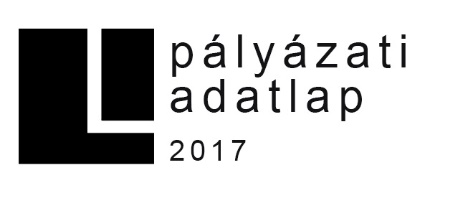 Szervezet:   MKE     FKSE     MMSZK                                (a megfelelő aláhúzandó)     A projekt címe:A pályázó/ kapcsolattartó neve:email címetelefonszámaA program kurátora:A projektben résztvevő személyek: …		 Timeline: Jelöld a meghirdetett pályázati időszakon belül a megvalósításra alkalmas időszakot!A kiállítás optimális időtartama:(Jelölve az építéshez +bontáshoz szükséges napok számát.)A projekt anyag- és eszközigénye*: A projekt technikai eszközigénye*:20172017201720172018201820182018201820182018SzeptOktNovDecJanFebrMárcÁprMájJúnJúl